Dragon Storm Karate Club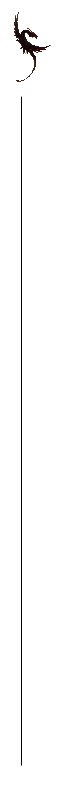 Yellow to PurpleRequirements for Yellow Belt 1-BarSpecial Skills:1. Forward Roll 2. Right Shoulder Roll 3. Left Shoulder Roll4. Forward Roll with NO Hands5. Shoulder Roll with NO HandsForms			Foot Form OneRequirements for Yellow Belt 2-BarTechniques:1. Leg Trip2. Butter Fly 3. Hip Throw4. Shoulder Throw5. Out Side Leg SweepRequirements for Purple BeltTechniques:1. Head Lock2. Hammer Lock3. Full Nelson A4. Rear Over Arm Bear Hug5. One Hand Wrist Grab From Front 6. Two Hand Wrist Grab From FrontForms			Chon - Ji